EIN and NHC Training for civil society organisations on implementing judgments of the European Court of Human Rights in Ukraine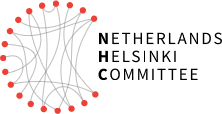 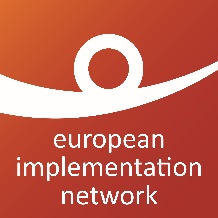 TrainingOctober 2021Application FormDates for the event: The decision on whether the event is organised in Kiev or online will be taken early September. If in-person meeting: 26th October 2021 afternoon -27th October 2021 whole day. On 28th October whole day, a seminar about the implementation of ECtHR judgments will be organised: all participants in the training are invited to attend this event (see the call for applications for further details). If online event: 26th, 28th and 29th October 2021 afternoon (14.00-17.00, Ukrainian time)Selected participants will be invited to fill in a questionnaire, ahead of the training, to detail their experience in the implementation process and expectations on the training.Please send the completed application form by 16th September 2021 to hrd@nhc.nlFamily NameFirst NameNationalityOrganisation name and websiteYour role in the organisation (function)Country where you are basedTelephone Mobile phoneEmailPreferred means of communication (Skype, Telegram, Signal)GDPR statementEIN and NHC will never sell your data and use them for purposes other than the ones you agreed with above.     I agree that the organisers use my contact details to reach out to me in view of preparing my participation in the event I have applied for, should I be selected I agree to be informed about any future events on ECtHR judgments implementation organised by EIN